Prefeitura Municipal de Ponte NovaSECRETARIA DE EDUCAÇÃO    -   Estado de Minas Gerais  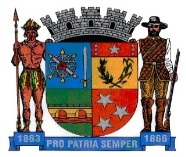    Disciplina: língua portuguesa          turma: 9º ano* Leia com atenção o texto.“Namoro precoce entre jovens gera discussão entre pais e filhos”“Toda menina que enjoa da boneca é o sinal que o amor já chegou ao coração”. Essa famosa música de Luiz Gonzaga tem sido uma realidade na vida de muitos adolescentes. Meninos e meninas entre 12 e 16 anos têm entrado em relacionamentos sérios cada vez mais cedo. E o dia 12 de junho será o primeiro Dia dos Namorados para muitos deles.Laryssa Oliveira, de 12 anos e Matheus Henrique, de 14 anos, estão juntos há 6 meses. Esse é o primeiro namoro do casal e consequentemente será a primeira vez que os pombinhos vão comemorar o Dia dos Namorados. A estudante diz que preferiu contar logo para a mãe sobre o início do relacionamento com Matheus.“Conheci ele na igreja que estou frequentando. Começamos a namorar e desde então percebi que estava rolando alguma coisa entre a gente. Sou bastante próxima da minha mãe e não quis esconder essa situação dela. Mesmo sendo muito nova, minha mãe aceitou o namoro e estamos bem juntos, não me arrependo de ter aberto o jogo. Hoje, namoro em casa e não preciso esconder nada de ninguém”, conta Oliveira. (Adaptado de http://g1.globo.com/mg/vales-mg/noticia/2013/06/namoro-precoce-entre-jovens-gera-discussao-entre-pais-e-filhos.html)RESPONDA ÀS PERGUNTAS REFERENTES AO TEXTO1. A palavra “precoce” presente no título do texto é um adjetivo. Qual o sentido dela?2.  O que o autor quis dizer com o trecho da música que inicia o texto?3. Qual foi a atitude da menina logo que começou a namorar?4. Onde foi que os namorados conheceram-se?5. Comente o que você achou da atitude da Laryssa sobre o namoro.6. A palavra que inicia o texto “Toda” poderia ser substituída por qual alternativa abaixo sem erro gramatical ou mudança de sentido?   a) Qualquer           b) Mesma           c) Outra            d) Nenhuma           e) Todas7. De acordo com o texto, qual é a idade em que jovens começar a namorar sério cada vez mais cedo? a) Qualquer idade. b) Com mais de 16 anos.c) De 12 a 16 anos. d) De 13 a 17 anos.e) A partir dos 13 anos. 8. “Conheci ele na igreja que estou frequentando”. De quem é essa fala?   a) Luiz Gonzaga       b) Matheus       c) Henrique        d) Laryssa        e) O autor do texto 9. A criação deste texto surgiu com a intenção de publicar o quê? a) Uma redação escolar. b) Uma receita de bolo.c) Um livro com uma história de amor. d) Uma biografia.e) Uma notícia. 10. Podemos entender que Laryssa e Matheus costumam se encontrar onde?  a) Somente na escola onde estudam. b) Na igreja e na escola.c) Na fazenda do avô de Matheus. d) Na casa de Laryssa e na escola.e) Na igreja e na casa de Laryssa.Faça as atividades com bastante atenção e capricho!! Você é capaz!!Prefeitura Municipal de Ponte Nova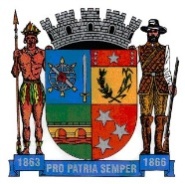 SECRETARIA DE EDUCAÇÃOEstado de Minas Gerais                 Língua portuguesa – 9º Principais características da literatura de cordelTradição literária regional;Oposta à literatura tradicional;Gênero literário em versos;Temas populares e da cultura popular brasileira;Linguagem popular, oral, regional e informalEsse tipo de literatura tem como principais características a oralidade e a presença de elementos da cultura brasileira. Sua principal função social é de informar, ao mesmo tempo em que diverte os leitores.Oposta à literatura tradicional (impressa nos livros), a literatura de cordel é uma tradição literária regional.Sua forma mais habitual de apresentação são os “folhetos”, pequenos livros com capas de xilogravura que ficam pendurados em barbantes ou cordas, de onde surgiu o seu nome.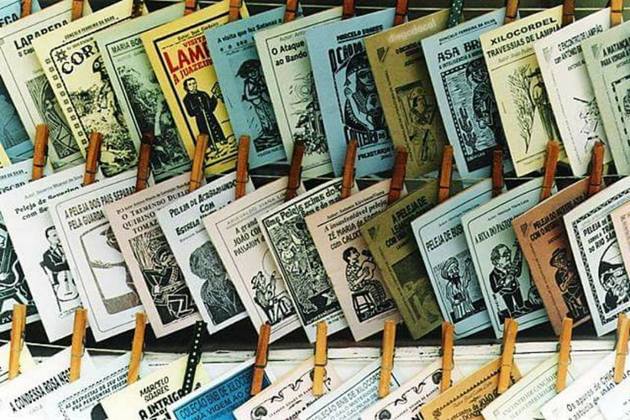 Em relação à linguagem e o conteúdo, a literatura de cordel tem como principais características:Linguagem coloquial (informal);Uso de humor, ironia e sarcasmo;Temas diversos: folclore brasileiro, religiosos, profanos, políticos, episódios históricos, realidade social, etc.;Presença de rimas.ATIVIDADEA partir das características desse gênero, produza um cordel com tema livre. Abuse na criatividade!VOCÊ É CAPAZ, ACREDITE!BOM TRABALHO.Prefeitura Municipal de Ponte Nova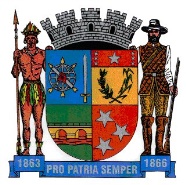 SECRETARIA DE EDUCAÇÃOEstado de Minas Gerais9º ANO1) Determine a medida do comprimento da sombra projetada por uma torre com  m de altura sob ângulo de elevação do sol de 60º.2) Qual é o perímetro do quadrado cuja diagonal me 33) Calcule a medida dos catetos de um triangulo retângulo isósceles cuja hipotenusa mede  ?4) Calcule o perímetro de um losango cujas diagonais medem 12 cm e 16 cm.Boa Sorte !!!